LEWIS A. SWYER PRESERVE INVASIVE SPECIES SURVEY 2019:Anna Kuhne and Kelsey Stevens Type of Work Performed: Terrestrial invasive species surveyingDate: August 2nd, 2019 Address: 1599 NY-9J, Stuyvesant, NY 12173County: Columbia County Latitude and Longitude: 42.417891, -73.76069Website: The Nature ConservancyLead Contact Information for Project: Anna Kuhne and Kelsey Stevens, Capital Mohawk PRISMSite Owner Contact Information: The Nature Conservancy  Project Description: Surveying for terrestrial invasive species was done and points for the species were uploaded on to iMapInvasives. Invasive Species Present at Lewis A. Swyer: Capital Mohawk PRISM Strongly Recommends Uploading Points into https://www.imapinvasives.org/Native Community Types: Wetland and forestDominant Native Plants Present: American Hog PeanutSummary of Work Completed: Surveying for terrestrial invasive plant speciesRecommendations for the Future: Continue surveying the site Contact the Capital Mohawk PRISM http://www.capitalmohawkprism.org/ Figure 1. Map of points taken in Lewis A. Swyer Preserve in Saratoga County.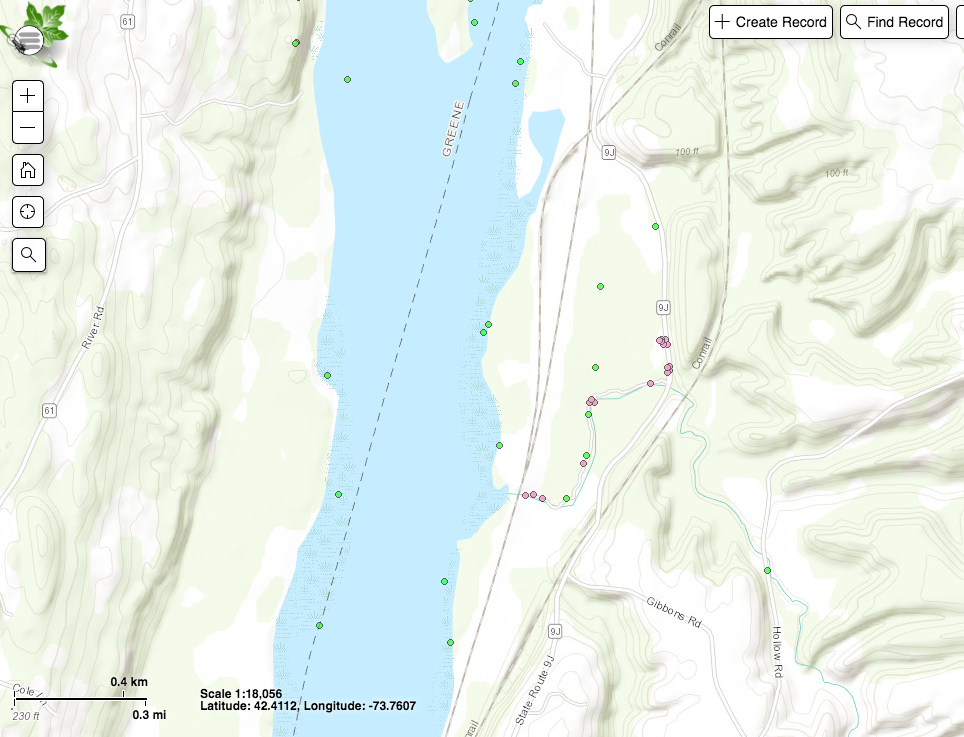 Figure 2. Honey Suckle at Lewis A. Swyer Preserve in Colombia County, NY. 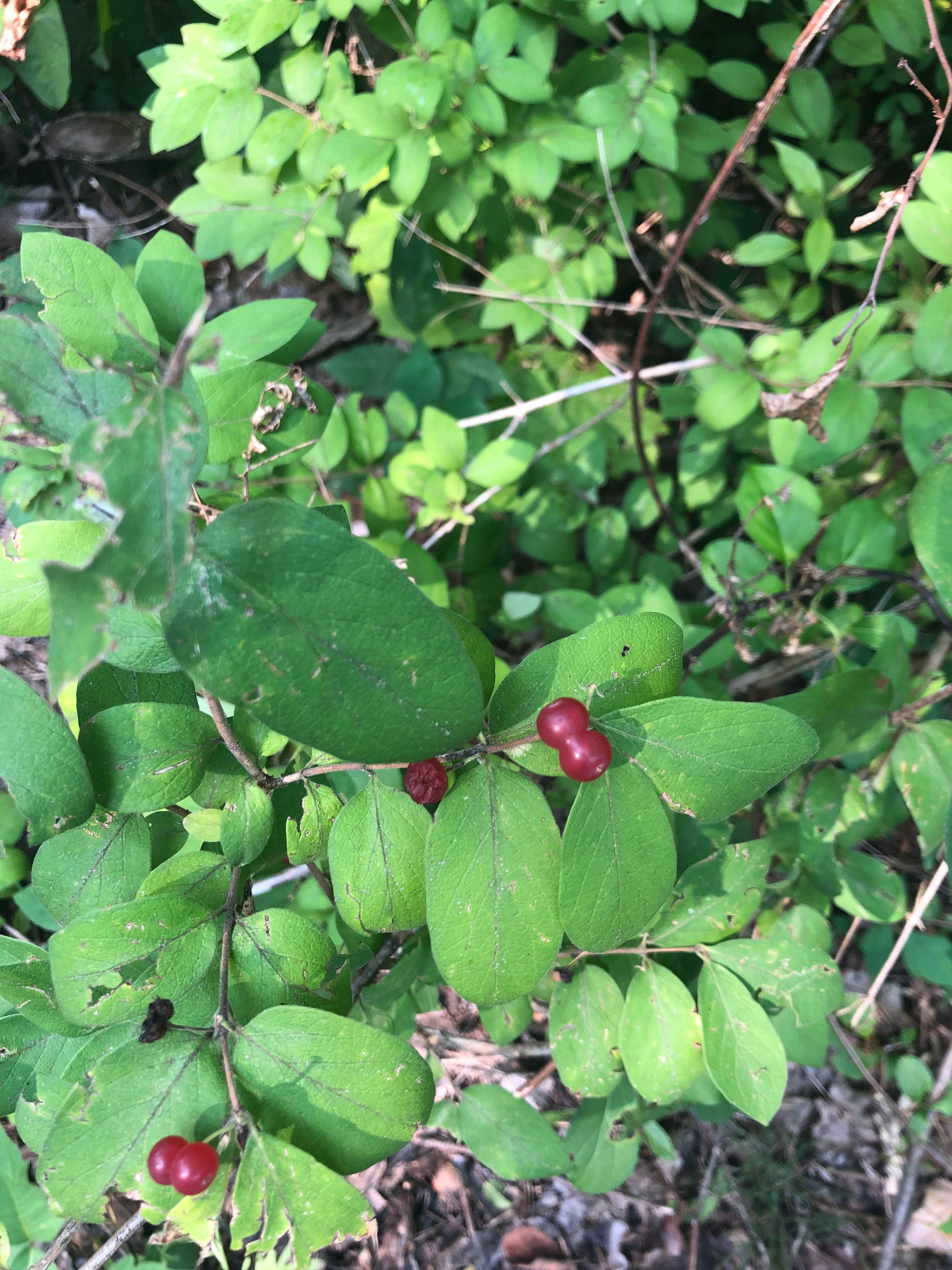 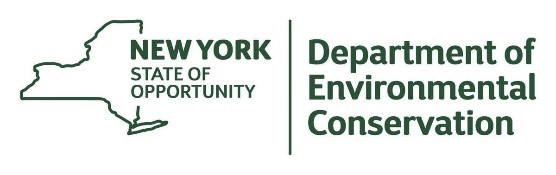 The New York State Department of Environmental Conservation provides financial support to The Capital Mohawk PRISM via the Environmental Protection Fund. Common NameScientific NameLocations (GPS)Growth TypePhenologyDistribution/  AbundanceEmerald Ash BorerAgrilus planipennis42.41416-73.77242PestN/ARecord from 2016Yellow Iris Iris pseudacorus42.41282-73.77331HerbaceousVegetativeLinearly ScatteredTartarian HoneysuckleLonicera tatarica42.41695-73.77203ShrubN/ARecord from 2004Creeping JennyLysimachia nummularia42.41645-73.797HerbaceousVegetativeSparseMultiflora Rose  Rosa multiflora42.4129-73.77503ShrubVegetative Dense Oriental BittersweetCelastrus orbiculatus42.41686-73.76888VineVegetativeSparseChicoryCichorium intybus42.41779-73.6923HerbaceousFloweringDense at parking lot Bull Thistle Cirsium vulgare42.41785-73.76904HerbaceousFloweringSparse in parking lotWild CarrotDaucus carota42.41781-73.76928HerbaceousFloweringDense in parking lotGlossy buckthornFrangula alnus42.41679-73.76895TreeIn seedSparse in parking lotHoneysuckleLonicera spp42.41291-73.77504ShrubIn seedDenseBirdfoot DeervetchLotus corniculatus42.41696-73.76893HerbaceousFloweringSparse near parking lot Purple Loosestrife  Lythrum salicaria42.41699-73.76889HerbaceousFloweringDenseCommon BuckthornRhamnus cathartica42.41784TreeVegetativeDense in parking lotJapanese StiltgrassMicrostegium vimineum42.41587-73.77208HerbaceousVegetativeLinearly Scattered